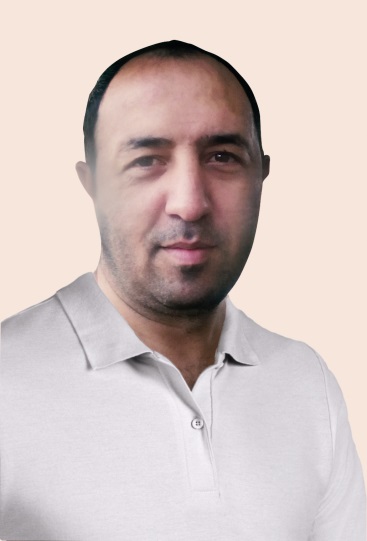 UMIT ARSLANGraphic/Print DesignerBANGKOK| THAILANDMotion, Graphic and Digital Designerhttp://mitarsla8.wixsite.com/resume (pls check my resume online)Contact: mitarslan@hotmail.comTell: 0640207470PERSONAL INFORMATION                                                                                                                     Sex				: MaleDate of Birth			: 01/11/1979Marital Status		: SingleNationality			: TurkishDriving License		: BSir or Madam,My name is Umit Arslan. I am from Turkey but I am living in Thailand. I am designer since 2005. I have been in multi type sector about designing. Textile, Print house and web. My new skill is Graphic Motion. You can see some sample about my skill in page. I don’t have travel problem. I can move local of job.​GRAPHIC EXPERIENCE 10/2005 – 01/2007		Turkey Army troops school print houseGet ready book and brochure, make graphic and arrange pages, edit pages of book. Make poster and digital art designs06/2007 - 12/2016		Gunkar A.S. Co. sunset swimwear http://www.sunset.tc/ http://www.gunkar.com.tr/   Istanbul/Turkey				Graphic designer for web and for digital print. Designer prepare visual effect for web page and prepare graphic for advertisement. Creative design for garments- 2017			          Freelance Graphic Motion Artist (Thailand)Pls check below links for visual samples of my skillshttp://freedesign-freedesign.blogspot.com/                         https://www.shutterstock.com/g/esparanza https://www.youtube.com/user/mitarslan1/videos?view=0&sort=dd&shelf_id=0OBJECTIVE                                                                      To pursue a career in design where my detail orientation and analytical skills would be an asset.EDUCATION                University			Suleyman Demirel University – Isparta / Turkey		            Fine Arts  – 09/2000 – 06/2004ADDITIONAL EDUCATION & CERTIFICATES          01/01/2005			International trade and marketing / Istanbul University				3 month training on International trade and marketingCOMPUTER SKILLS                                                    Word, Excel, Powerpoint, Outlook: Excellent
Corel Draw, Adope Photoshop, Adobe illustrator , After Effect: Excellent
Adobe Flash, Cinema 4D: GoodLANGUAGE SKILLS                 English		   	 Reading: Advanced, Writing: Advanced, Speaking: GoodTrukish			 Reading: Good, Writing: Good, Speaking: GoodSOCIAL ACTIVITIESPhotography, Travel, social mediaCLUB & ASSOCIATION MEMBERSHIPS  Marmara University Alumni, Beşiktaş High School Alumni